Аналитический отчет по результатам тестирования подростков, принимавших участие в программе в Колледже современных технологийПодготовила психолог-методист Горовая А.С.Результаты анализа данных, полученных в результате заполнения диагностического опросника “Рискованное поведение подростков”. Для подтверждения эффективности программы профилактики социальных рисков мы использовали сравнение результатов входящего и исходящего тестирования подростков.  В исследовании участвовало 74 подростка, прошедших входящее и исходящее тестирование и посетивших не менее четырех занятий по программе.Результаты сравнения входящего и исходящего тестирования.Уменьшилось количество условно недостоверных ответов, полученных по “шкале лжи”, являющихся показателем выбора социально одобряемых ответов.Входящее тестирование: 52,9% ответов низкими показателями по шкале лжи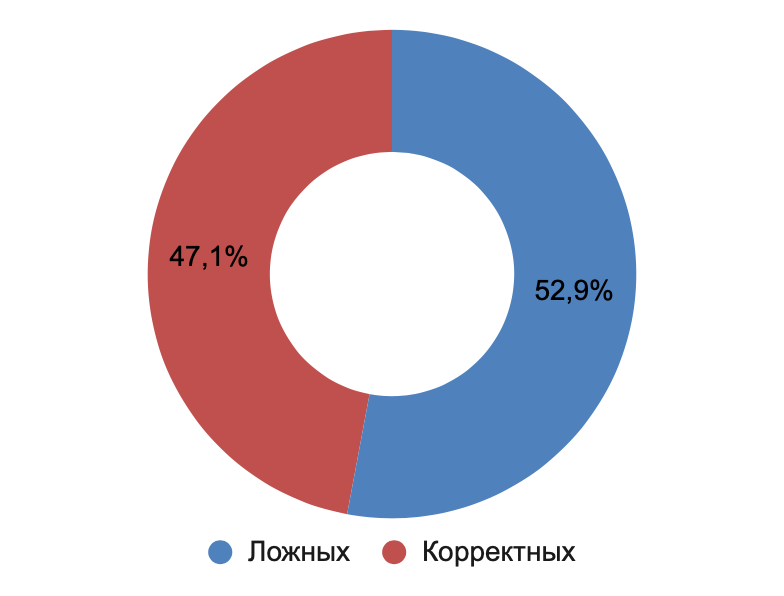 Исходящее тестирование: 44,1% ответов низкими показателями по шкале лжи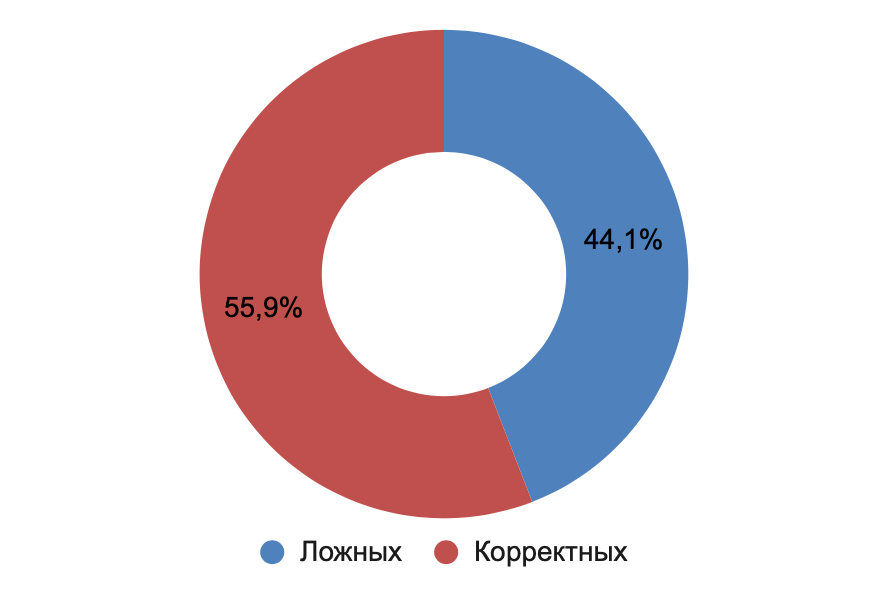 Мы можем сделать вывод, что в результате прохождения программы у подростков повысился уровень доверия к проводящим занятия, и они готовы более откровенно говорить на сложные темы.Шкала “опыт рискованного поведения”. Данная шкала отражает актуальную склонность к рискованному поведению. С учетом изменения условно достоверных ответов мы сочли необходимым сравнить показатели по этой шкале, полученные во входящем и исходящем тестировании. Низкие значения означают слабую проявленность склонности к рискованному поведению, средние значения - среднюю выраженность склонности к рискованному поведению, высокие значения - сильную проявленность склонности к рискованному поведению в настоящий момент.: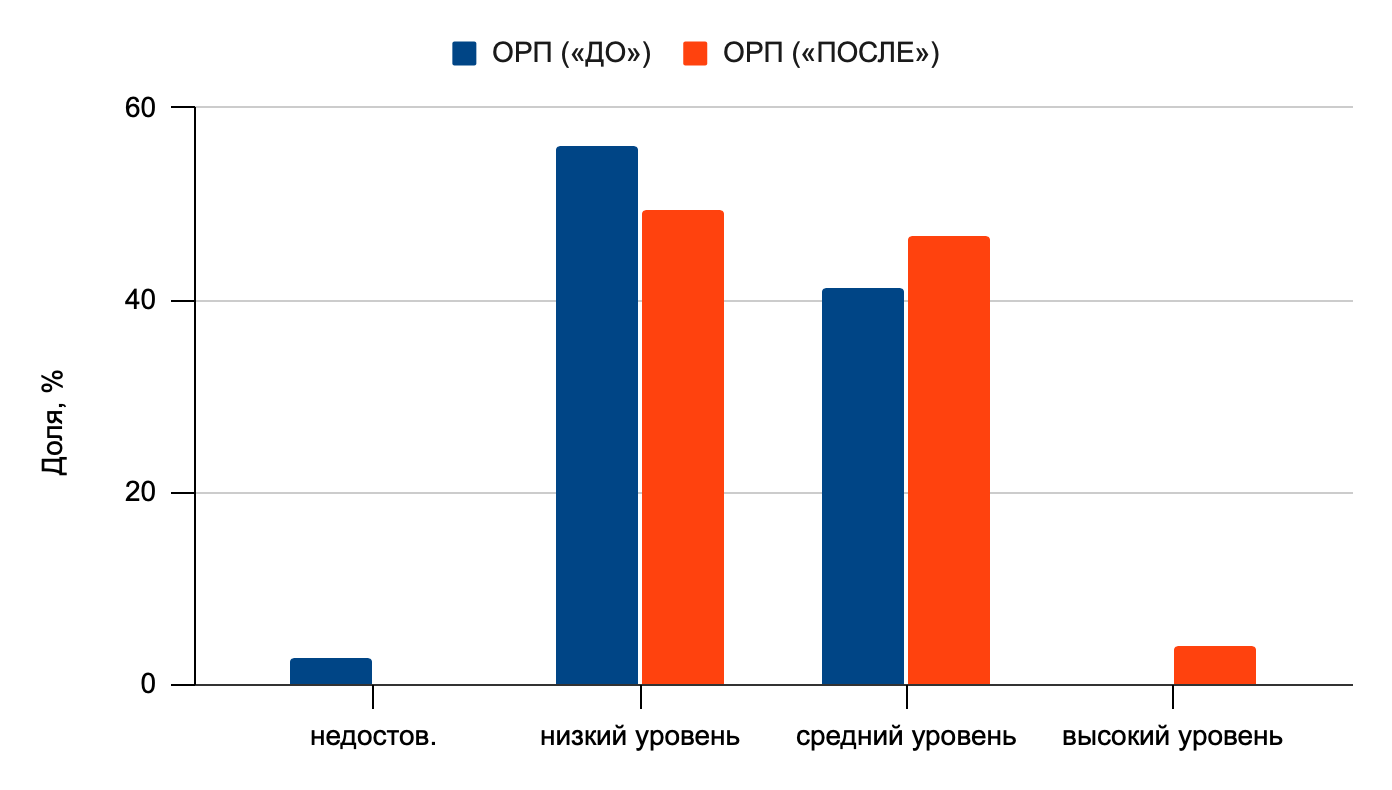 Мы видим, что снизилось количество недостоверных значений, что также говорит о том, что подростки стали адекватнее оценивать свою склонность к риску. Снизилось  количество результатов с низкими значениями, и повысилось количество результатов со средними значениями. Также увеличилось количество результатов с высокими значениями. Это может быть связано с тем, что подростки стали больше доверять проводящим и могут демонстрировать более достоверные результаты.Шкала “намерения рискованного поведения” . С точки зрения исследования сравнение показателей, полученных по этой шкале является наиболее значимым для оценки эффективности программы. Данная шкала отражает  склонность к рискованному поведению в будущем. Низкие значения означают слабую проявленность склонности к рискованному поведению, средние значения - среднюю выраженность склонности к рискованному поведению, высокие значения - сильную проявленность склонности к рискованному поведению в дальнейшем.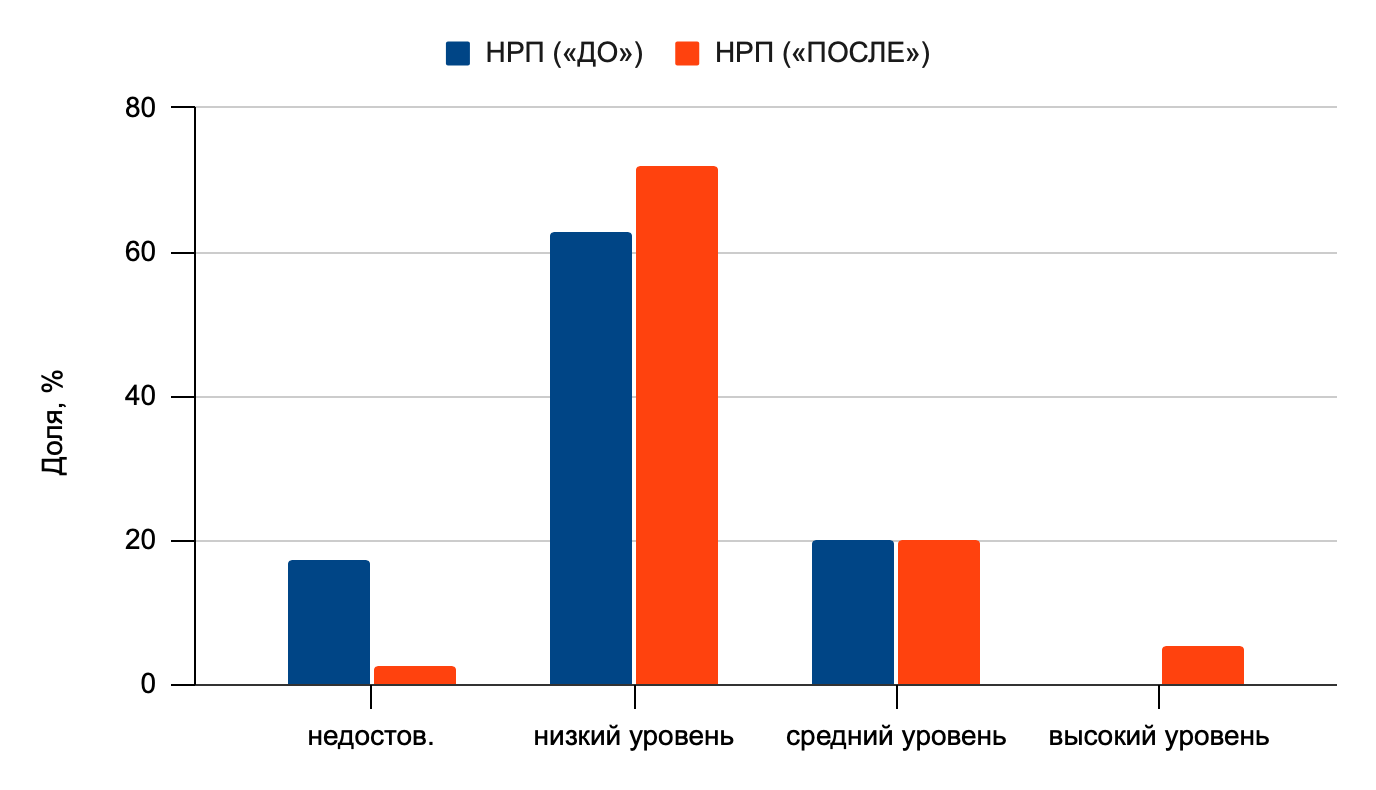 Значительно снизилось количество недостоверных ответов, что также говорит о повышении доверия к проводящим занятия. Из диаграммы видно, что количество опрошенных подростков, оценивающих свое намерение рисковать как низкое в будущем увеличилось на 7,3%. При этом, сравнивая показатели со шкалой ОРП, мы видим, что в группах сохраняется небольшой процент тех, кто оценивает свою склонность к риску в будущую как высокую, что говорит о необходимости проведения профилактических мероприятий в следующем учебном году.Таким образом, можно сделать вывод, что несмотря на то, что подростки в целом склонны оценить свою готовность рисковать в будущем ниже, чем свои актуальные намерения, у подростков, принявших участие в программе готовность рисковать в дальнейшем снижается. Входящее тестированиеИсходящее тестированиеНедостоверные ответы (ниже возможного значения)2,9%0,0%Низкие значения57,4%48,5%Средние значения39,7%47,1%Высокие значения0,0%4,4%Входящее тестированиеИсходящее тестированиеНедостоверные ответы (ниже возможного значения)16,2%2,9%Низкие значения66,2%73,5%Средние значения17,6%17,6%Высокие значения0,0%5,9%